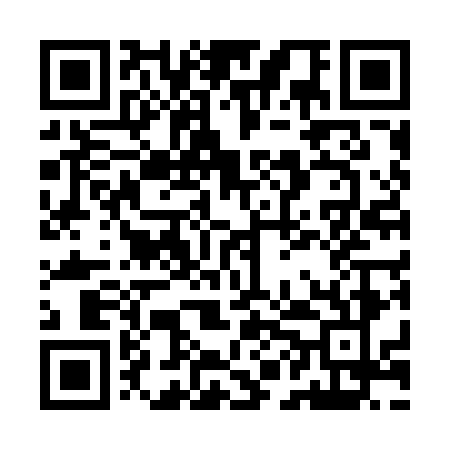 Prayer times for Faridkati, BangladeshWed 1 May 2024 - Fri 31 May 2024High Latitude Method: NonePrayer Calculation Method: University of Islamic SciencesAsar Calculation Method: ShafiPrayer times provided by https://www.salahtimes.comDateDayFajrSunriseDhuhrAsrMaghribIsha1Wed4:095:3012:003:256:317:522Thu4:095:2912:003:256:327:523Fri4:085:2812:003:256:327:534Sat4:075:2812:003:246:337:545Sun4:065:2712:003:246:337:546Mon4:055:2612:003:246:347:557Tue4:045:2612:003:246:347:568Wed4:045:2512:003:236:347:569Thu4:035:2512:003:236:357:5710Fri4:025:2412:003:236:357:5811Sat4:015:2412:003:236:367:5812Sun4:015:2312:003:226:367:5913Mon4:005:2312:003:226:378:0014Tue3:595:2212:003:226:378:0015Wed3:595:2212:003:226:388:0116Thu3:585:2112:003:226:388:0217Fri3:575:2112:003:216:398:0218Sat3:575:2012:003:216:398:0319Sun3:565:2012:003:216:408:0420Mon3:565:2012:003:216:408:0421Tue3:555:1912:003:216:418:0522Wed3:555:1912:003:216:418:0623Thu3:545:1912:003:206:428:0624Fri3:545:1812:003:206:428:0725Sat3:535:1812:003:206:438:0726Sun3:535:1812:003:206:438:0827Mon3:525:1812:003:206:438:0928Tue3:525:1712:013:206:448:0929Wed3:525:1712:013:206:448:1030Thu3:515:1712:013:206:458:1131Fri3:515:1712:013:206:458:11